PRACTICE: KEPLER’S 3 LAWS ON PLANETARY MOTION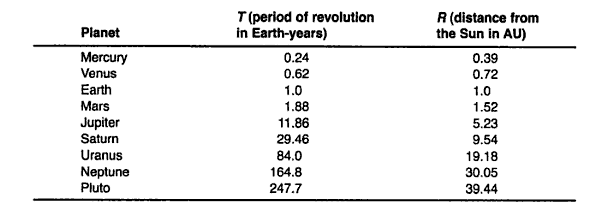 What do you notice about the pattern of the period and distance  (note, remember period = time it takes to complete a cycle)______________________________________________________________________________________________________________________________________________________________________________________Which one of Kepler’s laws does the above observation apply to? Law 1, 2, 3? ________________Give the definition or description of the law you identified with in question 2. _________________________________________________________________________________________________________________________________________________________________________________________________________________________________________________________________________________Plot the above correct data on the graph below.PRACTICE: KEPLER’S 3 LAWS ON PLANETARY MOTIONWhat do you notice about the pattern of the period and distance  (note, remember period = time it takes to complete a cycle)______________________________________________________________________________________________________________________________________________________________________________________Which one of Kepler’s laws does the above observation apply to? Law 1, 2, 3? ________________Give the definition or description of the law you identified with in question 2. _________________________________________________________________________________________________________________________________________________________________________________________________________________________________________________________________________________Plot the above correct data on the graph below.